Name of Journal: World Journal of NephrologyManuscript NO: 33990Manuscript Type: Original ArticleRetrospective StudyPrevalence and outcome of acute kidney injury, as defined by the new KDIGO guideline, in very low birth weight infants Al Malla M et al. Prevalence and outcome of AKIMaisa Al Malla, Nisha Viji Varghese, Mustafa AlAbdullatif, Hassib Narchi, Mohammad KhassawnehMaisa Al Malla, Nisha Viji Varghese, Mustafa AlAbdullatif, Mohammad Khassawneh, Department of Paediatrics, Tawam Hospital, P.O. Box 15258, Al Ain, United Arab EmiratesHassib Narchi, Department of Paediatrics, United Arab Emirates University, P.O. Box 15551, Al Ain, United Arab Emirates Mohammad Khassawneh, Department of paediatrics, Jordan University of Science and Technology, Irbid 22110, JordanAuthor contributions: All authors contributed to this paper.Institutional review board statement: The paper was reviewed by the Al Ain Medical District Human Research Ethics Committee (AAMDHREC).Informed consent statement: Institutional review board did not request informed consent, as this is a chart review requires no interaction with patients, but all requirements protect patient confidentiality were fulfilled during data collection process.Conflict-of-interest statement: None to declare.Data sharing statement: None.Open-Access: This article is an open-access article which was selected by an in-house editor and fully peer-reviewed by external reviewers. It is distributed in accordance with the Creative Commons Attribution Non Commercial (CC BY-NC 4.0) license, which permits others to distribute, remix, adapt, build upon this work non-commercially, and license their derivative works on different terms, provided the original work is properly cited and the use is non-commercial. See: http://creativecommons.org/licenses/by-nc/4.0/Manuscript source: Unsolicited manuscriptCorrespondence to: Dr. Maisa Al Malla, Specialist Physician, Neonatology Fellow, Department of Paediatrics, Tawam Hospital, PO Box 15258, Al Ain, United Arab Emirates. mmalla@seha.aeTelephone: +971-55-4672493Received: March 19, 2017 Peer-review started: March 20, 2017 First decision: May 8, 2017Revised: July 12, 2017 Accepted: July 21, 2017Article in press: Published online: AbstractAIMTo evaluate the prevalence, risk factors and outcome of acute kidney injury (AKI) in very low birth weight (VLBW) infants. METHODSIn this retrospective study of VLBW infants, we analyzed the prevalence of AKI, as defined by changes in serum creatinine and urine output, associated risk factors and outcomes.RESULTSA total of 293 VLBW infants (mean gestational age 28.7 wk) were included, of whom 109 weighed less than 1000 g at birth. The overall prevalence of AKI was 11.6 % (22% in infants with a birth weight under 1000 g and 5.4% those heavier). A total of 19 (55%) affected infants died, with a mortality rate of 58% in infant less than 1000 g and 50% in those heavier. After adjusting for confounding variables, only necrotizing enterocolitis (NEC) remained associated with AKI, with odds ratio of 4.9 (95%CI: 1.9-18.6). Blood pressure and glomerular filtration rate (GFR) were not different between affected infants and the others upon discharge from hospital. A normal GFR was documented in all affected infants at one year of age.CONCLUSIONUsing Kidney Disease Improving Global Outcomes definition of AKI, it occurred in over 10% of VLBW infants, more commonly in infants with lower birth weight. NEC was an independent associated risk factor. Renal function, as defined by GFR, was normal in all surviving affected infants 10 to 12 mo later. Key words: Newborn; Case-control; Risk factors; Acute renal failure; Mortality; Kidney Disease Improving Global Outcomes© The Author(s) 2017. Published by Baishideng Publishing Group Inc. All rights reserved.Core tip: Our study is the first study form United Arab Emirates, dealing with neonatal acute kidney injury (AKI); After using many different definition in reporting AKI in the past, Kidney Disease Improving Global Outcomes started a new definition trying to stage AKI into different stages; Retrospectively our study is using this definition and apply it to all infants admitted to our unite to identify the incidence and risk factors associated with AKI in different gestational age; Our study revealed that extreme premature babies are more susceptible to AKI and this disease is linked to other neonatal morbidities like Necrotizing Enter colitis, sepsis and can predict higher mortality.Al Malla M, Varghese NV, AlAbdullatif M, Narchi H, Khassawneh M. Prevalence and outcome of acute kidney injury, as defined by the new KDIGO guideline, in very low birth weight infants. World J Nephrol 2017; In pressINTRODUCTIONAt birth the kidneys receive 2.5% to 4% of the cardiac output which subsequently increases to 6%, 10%, 15%, at 24 h, one week and six weeks of age respectively[1,2]. Similarly, the glomerular filtration rate (GFR) improves steadily over the first few months of life, reaching adult level by the age of two years[3,4]. Preterm infants are more likely to develop acute kidney injury (AKI) as they usually require intensive care admission, are more prone to develop sepsis and hypotension, in addition to being administered potentially nephrotoxic medications[5]. AKI is defined as a decline in kidney function that includes fluid imbalance and electrolytes disturbances with elevated waste products[6]. Although serum creatinine (SCr) measurement is commonly used to evaluate kidney function, it unfortunately remains a suboptimal test for kidney injury[5]. This is because a significant loss of kidney function must occur before SCr starts to rise[3]. Furthermore, as in first few days of life the infant’s SCr concentration directly reflects his mother’s, baseline neonatal SCr level cannot easily be defined during that period[7]. Over the last two decades, AKI has been studied in different age group, including neonates[8]. It has been shown to be common in the neonatal period, especially among preterm infants, but also in term infants with birth asphyxia or those requiring extracorporeal membrane oxygenation (ECMO) therapy[9,10]. In very low birth weight (VLBW) neonates, the reported incidence of AKI varied between 12% and 39%, with a mortality rate reaching up to 70%[11-13]. Risk factors associated with it include essentially pre-renal causes[12], VLBW[14], prematurity[14], low Apgar scores[15], sepsis[16,17], hypotension requiring inotropic support[12,17,18], patent ductus arteriosus (PDA)[15], necrotizing enterocolitis (NEC)[12,17], surgery[17], cerebral insult[17] or exposure to nephrotoxic medications such as vancomycin, gentamicin or ibuprofen[15]. Most reports, however, were retrospective single-center studies, with small sample size and using various definitions of AKI. Recently, a simplified definition, staging neonatal AKI into three stages (mild, moderate, and severe) and relying on changes in SCr and urine output, has been developed by the Kidney Disease Improving Global Outcomes (KDIGO)[19]. With this new definition, studies are now needed to validate this definition and its staging system to predict mortality and morbidity. In addition, very little has been published on neonatal AKI in this part of the world. This study aims, therefore, to retrospectively ascertain the incidence of AKI in VLBW infants admitted to a tertiary neonatal intensive care unit between 2013 and 2015, using the new KDIGO definition. Associated risk factors and outcomes of infants with and without AKI will be evaluated.MATERIALS AND METHODSThis is a retrospective case-control study on AKI in a cohort of VLBW infants. Inclusion criteriaVLBW infants admitted to a 41-bed tertiary neonatal intensive care unit (NICU) in Al Ain, United Arab Emirates during a three-year period (between January 1st, 2013-December 31st, 2015) were included. Exclusion criteriaThese included infants with congenital renal disorder or who died in first 24 h of life without enough time to assess kidney function.Data collectionData file was retrospectively collected from the patients’ electronic medical record and included: Demographic data (gestational age, birth weight, gender, nationality), maternal age, prenatal exposure to corticosteroid, mode of delivery, occurrence of AKI, associated risk factors (hypotension, need for inotropic medication, intraventricular haemorrhage (IVH), NEC, PDA, duration of mechanical ventilation, sepsis, surgery, placement of umbilical arterial catheter, postnatal medications such as corticosteroids, ibuprofen, dopamine, antibiotics such as gentamycin, vancomycin, urine output if documented, hypotension, estimated GFR calculated during the peak of creatinine rise, therapy with loop diuretics, normal saline bolus infusions, mean blood pressure and SCr at the time of discharge. Outcome data included survival and duration of hospitalization, follow up at 12 mo of age with calculation of the estimated GFR. AKI was defined using KDIGO criteria in neonates[5,19]. Both, changes in SCr value or urine output were identified for each patient in order to classify the degree of AKI. GFR was calculated with the Schwartz formula using the highest SCr concentration at the time of AKI diagnosis[4]. Sepsis was defined by a positive blood culture. Clinical sepsis was defined when a symptomatic infant had no growth in the blood culture but had elevated serum C reactive protein (CRP) concentration, or leukopenia, or leucocytosis, or an elevated immature to total neutrophils (IT) ratio and received at least seven days of antibiotics[20]. Necrotising enterocolitis was defined according to Bell’s criteria[21] and intra ventricular haemorrhage according to Papile’s classification[22]. The study was approved by the institutional research review board. Statistical analysis was done by a professional biostatistician. The normality of continuous variables was checked with the Shapiro-Wilk W test (only the gestational age had a normal distribution). Normally distributed variables were reported as mean and SD and the others as median value and range. AKI prevalence was reported as mean with 95% confidence intervals (CI). Patient with AKI (cases) were compared with those without AKI (controls). In the univariate analysis, the comparison of the normally distributed continuous variables was conducted with the Analysis of Variance test (ANOVA) and those with non-normal distribution with the Kruskal-Wallis test. Proportions were compared with the 2 test and the Fisher exact test was used for small proportions. For all statistical analysis, significance was defined by a 2-tailed P < 0.05. All factors associated in the univariate model with AKI or mortality of any cause with a P-value < 0.1 were subsequently entered in a logistic regression model. In that model, only the associations with a P-value < 0.05 were considered statistically significant and their odds ratio (OR) with 95%CI were calculated.RESULTSA total of 304 patients were included in this study. Eleven patients were excluded due to missing data or congenital renal anomalies or because they died in first 24 h of life. The remaining 293 infants were included in the analysis. Their general characteristics are detailed in Table 1. Some data were missing from a few children.A total of 34 infants met the definition of AKI, of whom 13 (38%) were diagnosed using urine output criteria. The calculated overall prevalence of AKI was 11.6% (95%CI: 8.1-15.8). In infants with a birth weight under 1000 g, AKI had a prevalence of 22% (95%CI: 14.6-30.9) and in those over 1000 g it was 5.4% (95%CI: 2.6- 9.7). The prevalence of the different stages of AKI by age is shown in Table 2 and Figure 1. All stages were more prevalent with lower birth weight. Furthermore, while the prevalence of all AKI stages was the same in infants over 1000 g, the more severe stages were more prevalent in those under 1000 g.The univariate association of risk factors with AKI is shown in Table 3. Lower birth weight and gestational age, delivery by cesarean section, presence of IVH, NEC, PDA, sepsis, duration of mechanical ventilation, surgery, administration of inotropes, ibuprofen, vancomycin, corticosteroids, normal saline boluses, furosemide, insertion of an umbilical arterial catheter and hypotension were all significantly associated with the development of AKI. However, after adjustment for confounders in a multivariable regression model (Table 3), only NEC remained independently and significantly associated with the development of AKI, with odds ratio of 4.9 (95%CI: 1.9-18.6).Table 4 shows the duration of hospital stay and the mortality of any cause in the infants with AKI. Length of hospital stay was significantly longer in surviving infants with a developed AKI (P = 0.003). Mortality was significantly higher in infants under 1000 g than in heavier neonates and increased significantly in those who developed AKI in both weight groups (Table 4 and Figure 1). After adjusting for confounders in a multivariable regression model, the only factors significantly associated with mortality were the presence of AKI (OR 4.4, 95%CI: 1.3-14.5, P = 0.01), NEC (OR 3.1, 95%CI: 0.9- 10.0, P = 0.05) and sepsis (OR 19.5, 95%CI: 2.1-181.4, P = 0.009).There was no significant difference in SCr or blood pressure between surviving affected infants and the others at discharge from hospital (Table 3). At one year of age, the mean (SD) GFR of the surviving affected infants was 80.7 (25.6) mL/min per 1.73 m2, with a mean (SD) increase of 69.8 (28.4) mL/min per 1.73 m2 since the diagnosis of AKI, with no child requiring renal replacement therapy. None of the surviving infants with AKI were given follow up appointment with a pediatric nephrologist at the time of discharge.DISCUSSIONIn this study, the prevalence of AKI using the new KDIGO definition was 11.6%. Applying the KDIGO criteria for defining stage one AKI in this cohort of 304 infants was challenging. The lack of measurement and documentation of hourly urine output, associated with the difficulty in having two SCr levels measured 48 h apart made the diagnosis of stage 1 AKI difficult to achieve. This may explain the lower prevalence of AKI in our series when compared to a previous report. Similar to another recent study using the new definition, our results confirmed that smaller infants are more likely to develop AKI stage 2 or 3, with also a higher mortality[23]. Among the risk factors, only NEC was significantly and independently associated with AKI. The development of NEC in an infant should alert the neonatologist to the increased risk of AKI with the need to closely monitor hemodynamics, kidney function and urine output. As the value of hemodynamic assessment in VLBW infants is based on unreliable interpretation of their vital signs, newer biomarkers, such as neutrophil gelatinase-associated lipocalin and serum cystatin C[12,13,24,25], or non-invasive newer techniques such as near-infrared spectroscopy[26] may aid in the early detection of AKI in these children at higher risk. Although the duration of hospital stay was longer with increasing grades of AKI, the difference was not statistically significant. In infants weighing less than 1000 g, there was no difference between those who developed AKI of any grade and the others. This could be explained by their higher mortality rate, exceeding 58%. However, in surviving infants, hospital stay was significantly longer in neonates who developed AKI than those who did not. All the 19 surviving infants who had AKI in the neonatal period were followed for one year and had GFR in the normal range. Weaknesses in this study included its retrospective design, with missing data on some infants. The relatively small sample size may have precluded the estimation of the association of AKI with some of the risk factors. In addition, the urine output KDIGO criterion to define AKI was difficult to obtain because the urine output was not documented on an hourly basis, but was only documented by the physicians whenever it exceeded 24 h. Similarly, the other KDIGO criterion to define AKI stage one (increase in SCr by 0.3 mg/dL in the previous 48 h) was not available for all infants as it was not clinically indicated before the onset of AKI. AKI is common in VLBW infants, with a high mortality rate, and is significantly and independently associated with NEC. Despite the difficulty is recognizing grade one AKI because of the unavailability of some of the data, AKI staging using the KDIGO criteria is a strong predictor of mortality. A longer follow up of surviving VLBW infants with AKI is still required.ACKNOWLEDGEMENTSWe are grateful to the staff of the neonatal intensive care unit for their support in taking care of the infants and allowing us to analyze the data. COMMENTSBackground Acute kidney injury (AKI) is defined as a decline in kidney function that includes fluid imbalance and electrolytes disturbances with elevated waste products. It is commonly reported in preterm infants and, recently, the Kidney Disease Improving Global Outcomes (KDIGO) has advocated a simplified definition of neonatal AKI, dividing it into three stages based on changes in serum creatinine and urine output. As more data is needed on the prevalence of that condition and its outcome in very low birth weight (VLBW) infants based on that new definition, the authors report recent experience in a tertiary neonatal intensive care unit. The authors report the prevalence of AKI, its associated risk factors and outcomes, including post-discharge follow up results of serum creatinine and blood pressure. Research frontiers Very little has been published on neonatal AKI in the Gulf region and only a limited number of studies in developed countries have tried to evaluate this new definition of AKI, with its validity in predicting the outcome of affected VLBW infants. Long term follow of these infants after discharge is also currently lacking. This study attempts to address these current limitations.Innovations and breakthroughsAKI was common in VLBW infants and carries a high mortality rate. It is significantly and independently associated with necrotizing enterocolitis (NEC). The new KDIGO AKI staging criteria strongly predict mortality. Blood pressure (BP) and glomerular filtration rate (GFR) were not different between surviving affected infants and the others upon discharge from hospital and all affected infants had a normal GFR up to one year of age. 
Applications AKI is common in VLBW infants and the new KDIGO definition strongly predicts mortality and long-term outcome. AKI is associated with other neonatal illness, especially NEC. Longer follow up studies of affected infants, including BP, are still required. TerminologyVLBW: Very low birth weight; AKI: Acute kidney injury; GFR: Glomerular filtration rate; KDIGO: Kidney Disease Improving Global Outcomes; SCr: Serum creatinine; IVH: Intraventricular hemorrhage; NEC: Necrotizing enterocolitis; PDA: Patent ductus arteriosus.Peer-reviewThis is a very good manuscript facing with the new classification of AKI in infants according KDIGO.REFERENCES1 Selewski DT, Charlton JR, Jetton JG, Guillet R, Mhanna MJ, Askenazi DJ, Kent AL. Neonatal Acute Kidney Injury. Pediatrics 2015; 136: e463-e473 [PMID: 26169430 DOI: 10.1542/peds.2014-3819]2 Saint-Faust M, Boubred F, Simeoni U. Renal development and neonatal adaptation. Am J Perinatol 2014; 31: 773-780 [PMID: 24623338 DOI: 10.1055/s-0033-1361831]3 Abitbol CL, Seeherunvong W, Galarza MG, Katsoufis C, Francoeur D, Defreitas M, Edwards-Richards A, Master Sankar Raj V, Chandar J, Duara S, Yasin S, Zilleruelo G. Neonatal kidney size and function in preterm infants: what is a true estimate of glomerular filtration rate? J Pediatr 2014; 164: 1026-1031.e2 [PMID: 24607244 DOI: 10.1016/j.jpeds.2014.01.044]4 Brion LP, Fleischman AR, McCarton C, Schwartz GJ. A simple estimate of glomerular filtration rate in low birth weight infants during the first year of life: noninvasive assessment of body composition and growth. J Pediatr 1986; 109: 698-707 [PMID: 3761090 DOI: 10.1016/S0022-3476(86)80245-1]5 Askenazi DJ, Ambalavanan N, Goldstein SL. Acute kidney injury in critically ill newborns: what do we know? What do we need to learn? Pediatr Nephrol 2009; 24: 265-274 [PMID: 19082634 DOI: 10.1007/s00467-008-1060-2]6 Jetton JG, Askenazi DJ. Acute kidney injury in the neonate. Clin Perinatol 2014; 41: 487-502 [PMID: 25155722 DOI: 10.1016/j.clp.2014.05.001]7 Auron A, Mhanna MJ. Serum creatinine in very low birth weight infants during their first days of life. J Perinatol 2006; 26: 755-760 [PMID: 17036033 DOI: 10.1038/sj.jp.7211604]8 Alkandari O, Eddington KA, Hyder A, Gauvin F, Ducruet T, Gottesman R, Phan V, Zappitelli M. Acute kidney injury is an independent risk factor for pediatric intensive care unit mortality, longer length of stay and prolonged mechanical ventilation in critically ill children: a two-center retrospective cohort study. Crit Care 2011; 15: R146 [PMID: 21663616 DOI: 10.1186/cc10269]9 Blinder JJ, Goldstein SL, Lee VV, Baycroft A, Fraser CD, Nelson D, Jefferies JL. Congenital heart surgery in infants: effects of acute kidney injury on outcomes. J Thorac Cardiovasc Surg 2012; 143: 368-374 [PMID: 21798562 DOI: 10.1016/j.jtcvs.2011.06.021]10 Selewski DT, Jordan BK, Askenazi DJ, Dechert RE, Sarkar S. Acute kidney injury in asphyxiated newborns treated with therapeutic hypothermia. J Pediatr 2013; 162: 725-729.e1 [PMID: 23149172 DOI: 10.1016/j.jpeds.2012.10.002]11 Askenazi D, Patil NR, Ambalavanan N, Balena-Borneman J, Lozano DJ, Ramani M, Collins M, Griffin RL. Acute kidney injury is associated with bronchopulmonary dysplasia/mortality in premature infants. Pediatr Nephrol 2015; 30: 1511-1518 [PMID: 25808019 DOI: 10.1007/s00467-015-3087-5]12 Viswanathan S, Manyam B, Azhibekov T, Mhanna MJ. Risk factors associated with acute kidney injury in extremely low birth weight (ELBW) infants. Pediatr Nephrol 2012; 27: 303-311 [PMID: 21809002 DOI: 10.1007/s00467-011-1977-8]13 Carmody JB, Swanson JR, Rhone ET, Charlton JR. Recognition and reporting of AKI in very low birth weight infants. Clin J Am Soc Nephrol 2014; 9: 2036-2043 [PMID: 25280497 DOI: 10.2215/CJN.05190514]14 Koralkar R, Ambalavanan N, Levitan EB, McGwin G, Goldstein S, Askenazi D. Acute kidney injury reduces survival in very low birth weight infants. Pediatr Res 2011; 69: 354-358 [PMID: 21178824 DOI: 10.1203/PDR.0b013e31820b95ca]15 Cataldi L, Leone R, Moretti U, De Mitri B, Fanos V, Ruggeri L, Sabatino G, Torcasio F, Zanardo V, Attardo G, Riccobene F, Martano C, Benini D, Cuzzolin L. Potential risk factors for the development of acute renal failure in preterm newborn infants: a case-control study. Arch Dis Child Fetal Neonatal Ed 2005; 90: F514-F519 [PMID: 16244211 DOI: 10.1136/adc.2004.060434]16 Stojanović V, Barišić N, Milanović B, Doronjski A. Acute kidney injury in preterm infants admitted to a neonatal intensive care unit. Pediatr Nephrol 2014; 29: 2213-2220 [PMID: 24839217 DOI: 10.1007/s00467-014-2837-0]17 Bruel A, Rozé JC, Flamant C, Simeoni U, Roussey-Kesler G, Allain-Launay E. Critical serum creatinine values in very preterm newborns. PLoS One 2013; 8: e84892 [PMID: 24386431 DOI: 10.1371/journal.pone.0084892]18 Blatt NB, Srinivasan S, Mottes T, Shanley MM, Shanley TP. Biology of sepsis: its relevance to pediatric nephrology. Pediatr Nephrol 2014; 29: 2273-2287 [PMID: 24408224 DOI: 10.1007/s00467-013-2677-3]19 Group AKIW. KDIGO Clinical Practice Guideline for Acute Kidney Injury. Kidney Int Suppl 2012; 2: 1-13820 Mathur NB, Agarwal HS, Maria A. Acute renal failure in neonatal sepsis. Indian J Pediatr 2006; 73: 499-502 [PMID: 16816511 DOI: 10.1007/BF02759894]21 Gregory KE, Deforge CE, Natale KM, Phillips M, Van Marter LJ. Necrotizing enterocolitis in the premature infant: neonatal nursing assessment, disease pathogenesis, and clinical presentation. Adv Neonatal Care 2011; 11: 155-164; quiz 165-166 [PMID: 21730907 DOI: 10.1097/ANC.0b013e31821baaf4]22 Papile LA, Burstein J, Burstein R, Koffler H. Incidence and evolution of subependymal and intraventricular hemorrhage: a study of infants with birth weights less than 1,500 gm. J Pediatr 1978; 92: 529-534 [PMID: 305471]23 Maqsood S, Fung N, Chowdhary V, Raina R, Mhanna MJ. Outcome of extremely low birth weight infants with a history of neonatal acute kidney injury. Pediatr Nephrol 2017; 32: 1035-1043 [PMID: 28194575 DOI: 10.1007/s00467-017-3582-y]24 Mishra J, Ma Q, Prada A, Mitsnefes M, Zahedi K, Yang J, Barasch J, Devarajan P. Identification of neutrophil gelatinase-associated lipocalin as a novel early urinary biomarker for ischemic renal injury. J Am Soc Nephrol 2003; 14: 2534-2543 [PMID: 14514731 DOI: 10.1097/01.ASN.0000088027.54400.C6]25 Trof RJ, Di Maggio F, Leemreis J, Groeneveld AB. Biomarkers of acute renal injury and renal failure. Shock 2006; 26: 245-253 [PMID: 16912649 DOI: 10.1097/01.shk.0000225415.5969694.ce]26 Ruf B, Bonelli V, Balling G, Hörer J, Nagdyman N, Braun SL, Ewert P, Reiter K. Intraoperative renal near-infrared spectroscopy indicates developing acute kidney injury in infants undergoing cardiac surgery with cardiopulmonary bypass: a case-control study. Crit Care 2015; 19: 27 [PMID: 25631390 DOI: 10.1186/s13054-015-0760-9]P-Reviewer: Markic D, Salvadori M S-Editor: Ji FF L-Editor: E-Editor: Specialty type: Urology and nephrologyCountry of origin: United Arab EmiratesPeer-review report classificationGrade A (Excellent): 0Grade B (Very good): BGrade C (Good): CGrade D (Fair): 0Grade E (Poor): 0 Table 1 Characteristics of the 293 studied infants, n (%) unless stated otherwiseAKI: Acute kidney injury.Table 4 Outcomes, n (%) unless stated otherwise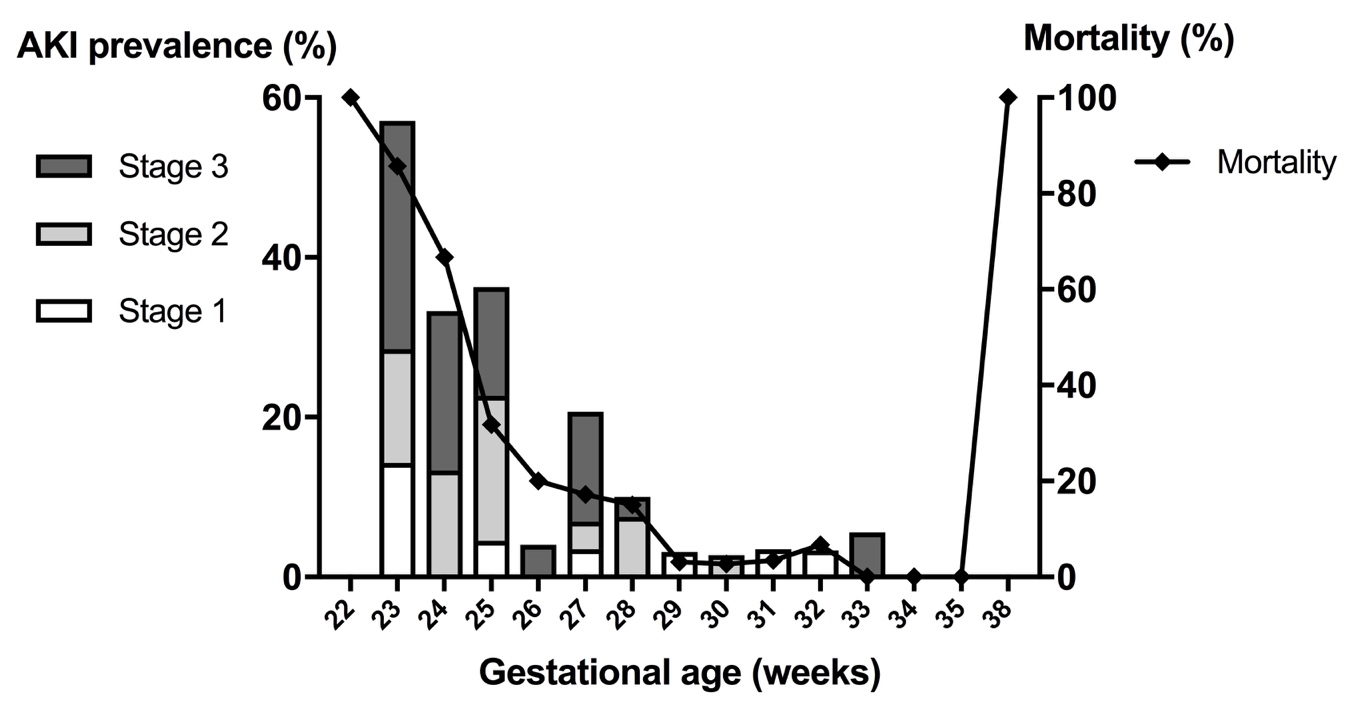 Males142 (48)Birth weight (g): median (range)1130 (450, 1860)Gestational age (mean, SD)28.7 (2.8)Mode of deliveryVaginal delivery53 (18)Cesarean section240 (82)Maternal steroids217 (74)Intraventricular hemorrhageGrade 116 (5)Grade 210 (3)Grade 313 (5)Grade 416 (5)Periventricular leukomalacia12 (4)Necrotizing enterocolitis30 (10)Patent ductus arteriosusTiny34 (11)Moderate39 (13)Large25 (8)SepsisClinical sepsis61 (21)Sepsis with normotension24 (8)Sepsis with hypotension26 (9)Duration of mechanical ventilation (d): median (range)3 (1, 410)Surgery required22 (7)Inotrope use59 (20)Ibuprofen use63 (21)Vancomycin use84 (29)Gentamycin use203 (69)Post natal Steroids use38 (13)Umbilical arterial catheter use158 (54)Oliguria< 0.5 mL/kg per hour for 6 h3 (1)< 0.3 mL/kg per hour for 24 h10 (3)Hypotension58 (20)Normal saline intravenous bolus50 (17)Furosemide12 (4)Duration of hospital stay (d): median (range)49 (1, 480)Acute kidney injuryStage 16 (2)Stage 212 (4)Stage 316 (5)Mortality46 (17)Table 2 Stages of acute kidney injury in 34 infants by birth weight n (%)Birth weightBirth weightBirth weightAKI stages≥ 1000 gn = 184< 1000 gn = 109Totaln = 293Totaln = 29312 (1.0)4 (3.7)6 (2.0)6 (2.0)23 (1.6)9 (8.2)12 (4.1)12 (4.1)35 (2.7)11 (10.1)16 (5.4)16 (5.4)Total10 (5.4)24 (22.0)34 (11.6)34 (11.6)Table 3 Patients with or without acute kidney injury, n (%) unless stated otherwiseTable 3 Patients with or without acute kidney injury, n (%) unless stated otherwiseTable 3 Patients with or without acute kidney injury, n (%) unless stated otherwiseTable 3 Patients with or without acute kidney injury, n (%) unless stated otherwiseTable 3 Patients with or without acute kidney injury, n (%) unless stated otherwiseTable 3 Patients with or without acute kidney injury, n (%) unless stated otherwiseTable 3 Patients with or without acute kidney injury, n (%) unless stated otherwiseTable 3 Patients with or without acute kidney injury, n (%) unless stated otherwiseTable 3 Patients with or without acute kidney injury, n (%) unless stated otherwiseTable 3 Patients with or without acute kidney injury, n (%) unless stated otherwiseTable 3 Patients with or without acute kidney injury, n (%) unless stated otherwiseTable 3 Patients with or without acute kidney injury, n (%) unless stated otherwiseTable 3 Patients with or without acute kidney injury, n (%) unless stated otherwiseNo AKIn = 259No AKIn = 259Stage 1 AKIn = 6Stage 2 AKIn = 12Stage 2 AKIn = 12Stage 3 AKIn = 16Stage 3 AKIn = 16Univariate analysisP valueUnivariate analysisP valueMultivariate analysis4P valueMultivariate analysis4P valueMultivariate analysis4P valueMalesMales122 (47)122 (47)4 (67)7 (58)7 (58)9 (56)9 (56)0.610.61NSNSNSBirth weight (g): mean (SD)Birth weight (g): mean (SD)1130 (267)1130 (267)976 (271)791 (257)791 (257)850 (253)850 (253)< 0.0012< 0.0012NSNSNSGestational age (wk): median (range)29.0 (22-35)29.0 (22-35)28.0(23-32)28.0(23-32)28.0(23-32)25.0(23-30)25.0(23-30)25.5 (23-38)25.5 (23-38)< 0.0013< 0.0013NSNSNSMode of deliveryMode of delivery0.0310.031NSNSNSVaginal deliveryVaginal delivery40 (15)40 (15)1 (17)3 (25)3 (25)9 (56)9 (56)NSNSNSCesarean sectionCesarean section219 (84)219 (84)5 (83)9 (75)9 (75)7 (43)7 (43)NSNSNSMaternal steroidsMaternal steroids193 (74)193 (74)5 (83)8 (67)8 (67)11 (69)11 (69)0.910.91NSNSNSIntraventricular hemorrhageIntraventricular hemorrhage< 0.0011< 0.0011NSNSNSGrade 1Grade 115 (6)15 (6)1 (16)0 (0)0 (0)0 (0)0 (0)NSNSNSGrade 2Grade 28 (3)8 (3)1 (16)0 (0)0 (0)1 (6)1 (6)NSNSNSGrade 3Grade 39 (3)9 (3)1 (16)1 (8)1 (8)2 (13)2 (13)NSNSNSGrade 4Grade 49 (4)9 (4)0 (0)1 (8)1 (8)6 (40)6 (40)NSNSNSNecrotizing enterocolitisNecrotizing enterocolitis16 (6)16 (6)1 (16)6 (50)6 (50)7 (43)7 (43)< 0.0011< 0.00110.0010.0010.001Patent ductus arteriosusPatent ductus arteriosus0.0310.031NSNSNSTinyTiny29 (11)29 (11)1 (16)1 (8)1 (8)3 (18)3 (18)NSNSNSModerateModerate32 (12)32 (12)0 (0)3 (25)3 (25)4 (25)4 (25)NSNSNSLargeLarge19 (7)19 (7)1 (16)3 (25)3 (25)2 (12)2 (12)NSNSNSSepsisSepsis< 0.0011< 0.0011NSNSNSClinical sepsisClinical sepsis45 (17)45 (17)3 (50)6 (50)6 (50)7 (43)7 (43)NSNSNSSepsis with normotensionSepsis with normotension22 (8)22 (8)1 (16)0 (0)0 (0)1 (6)1 (6)NSNSNSSepsis with hypotensionSepsis with hypotension14 (5)14 (5)1 (16)6 (50)6 (50)5 (31)5 (31)NSNSNSDuration of mechanical ventilation (d): median (range)Duration of mechanical ventilation (d): median (range)2(1-160)2(1-160)3.5(1-29)17.5(7-71)17.5(7-71)13.0(2-262)13.0(2-262)< 0.0013< 0.0013NSNSNSSurgery requiredSurgery required11 (4)11 (4)1 (16)4 (33)4 (33)6 (37)6 (37)< 0.0011< 0.0011NSNSNSInotrope useInotrope use37 (14)37 (14)2 (33)8 (66)8 (66)12 (75)12 (75)< 0.0011< 0.0011NSNSNSIbuprofen useIbuprofen use51 (19)51 (19)1 (16)7 (58)7 (58)4 (25)4 (25)0.0110.011NSNSNSVancomycin useVancomycin use59 (22)59 (22)3 (50)10 (83)10 (83)12 (75)12 (75)< 0.0011< 0.0011NSNSNSGentamycin useGentamycin use173 (66)173 (66)5 (83)11 (91)11 (91)14 (87)14 (87)0.0810.081NSNSNSSteroids useSteroids use24 (9)24 (9)1 (16)6 (50)6 (50)7 (43)7 (43)< 0.0011< 0.0011NSNSNSUmbilical arterial catheter useUmbilical arterial catheter use129 (49)129 (49)5 (83)8 (66)8 (66)16 (100)16 (100)< 0.0011< 0.0011NSNSNSOliguriaOliguria< 0.0011< 0.0011NSNSNS< 0.5 mL/kg per hour for 6 h< 0.5 mL/kg per hour for 6 h0 (0)0 (0)0 (0)1 (8)1 (8)2 (12)2 (12)NSNSNS< 0.3 mL/kg per hour for 24 h< 0.3 mL/kg per hour for 24 h0 (0)0 (0)1 (16)3 (25)3 (25)6 (37)6 (37)NSNSNSHypotensionHypotension35 (13)35 (13)2 (33)9 (75)9 (75)12 (75)12 (75)< 0.0011< 0.0011NSNSNSNormal saline intravenous bolusNormal saline intravenous bolus28 (10)28 (10)2 (33)9 (75)9 (75)11 (68)11 (68)< 0.0011< 0.0011NSNSNSFurosemideFurosemide4 (1)4 (1)1 (16)3 (25)3 (25)4 (25)4 (25)< 0.0011< 0.0011NSNSNSDuration of hospital stay in survivors (d): median (range))Duration of hospital stay in survivors (d): median (range))52(15-280)52(15-280)64.5 (53-125)74.5(7-116)74.5(7-116)116(44-362)116(44-362)0.0230.023NSNSNSMortalityMortality27 (10)27 (10)2 (33)8 (66)8 (66)9 (56)9 (56)< 0.0011< 0.0011NSNSNSSerum creatinine (µmol/L) on discharge: median (range)Serum creatinine (µmol/L) on discharge: median (range)44 (23)44 (23)64 (56)93 (47)93 (47)133 (135)133 (135)< 0.0013< 0.0013NSNSNSMean blood pressure (mmHg) on discharge: median (range)Mean blood pressure (mmHg) on discharge: median (range)55 (13)55 (13)48 (24)38 (13)38 (13)41 (19)41 (19)< 0.0013< 0.0013NSNSNS12 or Fisher exact test; 2Analysis of variance (ANOVA); 3Kruskal-Wallis test; 4Logistic regression. NS: Not significant; AKI: Acute kidney injury.12 or Fisher exact test; 2Analysis of variance (ANOVA); 3Kruskal-Wallis test; 4Logistic regression. NS: Not significant; AKI: Acute kidney injury.12 or Fisher exact test; 2Analysis of variance (ANOVA); 3Kruskal-Wallis test; 4Logistic regression. NS: Not significant; AKI: Acute kidney injury.12 or Fisher exact test; 2Analysis of variance (ANOVA); 3Kruskal-Wallis test; 4Logistic regression. NS: Not significant; AKI: Acute kidney injury.12 or Fisher exact test; 2Analysis of variance (ANOVA); 3Kruskal-Wallis test; 4Logistic regression. NS: Not significant; AKI: Acute kidney injury.12 or Fisher exact test; 2Analysis of variance (ANOVA); 3Kruskal-Wallis test; 4Logistic regression. NS: Not significant; AKI: Acute kidney injury.12 or Fisher exact test; 2Analysis of variance (ANOVA); 3Kruskal-Wallis test; 4Logistic regression. NS: Not significant; AKI: Acute kidney injury.12 or Fisher exact test; 2Analysis of variance (ANOVA); 3Kruskal-Wallis test; 4Logistic regression. NS: Not significant; AKI: Acute kidney injury.12 or Fisher exact test; 2Analysis of variance (ANOVA); 3Kruskal-Wallis test; 4Logistic regression. NS: Not significant; AKI: Acute kidney injury.12 or Fisher exact test; 2Analysis of variance (ANOVA); 3Kruskal-Wallis test; 4Logistic regression. NS: Not significant; AKI: Acute kidney injury.12 or Fisher exact test; 2Analysis of variance (ANOVA); 3Kruskal-Wallis test; 4Logistic regression. NS: Not significant; AKI: Acute kidney injury.12 or Fisher exact test; 2Analysis of variance (ANOVA); 3Kruskal-Wallis test; 4Logistic regression. NS: Not significant; AKI: Acute kidney injury.12 or Fisher exact test; 2Analysis of variance (ANOVA); 3Kruskal-Wallis test; 4Logistic regression. NS: Not significant; AKI: Acute kidney injury.No AKIn = 259Any stage AKIn = 34P valueLength of stay in survivors: median (range)BW ≤ 1000 g (n = 108)82(37-280)112(7-362)0.32BW> 1000 g (n = 184)40(15-149)53(35-137)0.0032Mortality of any causeBW ≤ 1000 g (n = 108)18 (21)14 (58)< 0.0011BW> 1000 g (n = 184)9 (5)5 (50)< 0.001112 or Fisher exact test; 2Kruskal-Wallis test. Number of infants in birth weight categories is not identical in all outcomes as some data was missing. 12 or Fisher exact test; 2Kruskal-Wallis test. Number of infants in birth weight categories is not identical in all outcomes as some data was missing. 12 or Fisher exact test; 2Kruskal-Wallis test. Number of infants in birth weight categories is not identical in all outcomes as some data was missing. 12 or Fisher exact test; 2Kruskal-Wallis test. Number of infants in birth weight categories is not identical in all outcomes as some data was missing. Figure 1 Prevalence of acute kidney injury stages and mortality of all causes (%) by birth weight in 293 low birth weight infants. AKI: Acute kidney injury.